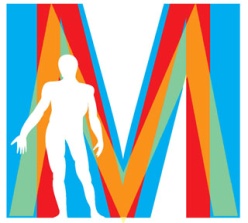 Izjava o koautorstvu*Dodati redove u tablici po potrebi.Informacija o doktorandu:Informacija o doktorandu:Ime i prezimee-poštaBroj indeksaOrcid ID:Ustanova zaposlenjaMentorNaslov disertacije:Izjava se odnosi na članak:Doprinos doktoranda članku:A, B, ili C1. Formulacija/identifikacija znanstvenog problema – ideje za istraživanje.2. Planiranje istraživanja i metodološkog ustroja3. Provođenje istraživanja4. Prikaz, interpretacija i rasprava o dobivenim rezultatimaKategorije doprinosa:Kategorije doprinosa:Kategorije doprinosa:ADoprinos u kolaboraciji0-33%BZnačajan doprinos u kolaboraciji34-66%CUglavnom samostalan rad67-100%Potpisi suglasnosti koautora:*Potpisi suglasnosti koautora:*Potpisi suglasnosti koautora:*Potpisi suglasnosti koautora:*Datum:Ime i prezime:Titula:PotpisPotpisi doktoranda i mentora:Potpisi doktoranda i mentora:Datum:Datum:Potpis doktoranda:Potpis mentora: